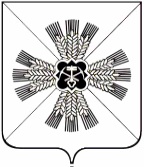 КЕМЕРОВСКАЯ ОБЛАСТЬАДМИНИСТРАЦИЯ ПРОМЫШЛЕННОВСКОГО МУНИЦИПАЛЬНОГО ОКРУГАПОСТАНОВЛЕНИЕот «03» июля 2020 г.  № 1049-Ппгт. ПромышленнаяО внесении изменений в постановление администрации Промышленновского муниципального округа от 01.06.2020 № 920-П «О создании комиссии по предоставлению адресной материальной помощи гражданам и утверждении порядка предоставления адресной материальной помощи гражданам» Во исполнение Федерального закона от 17.07.1999 № 178-ФЗ «О государственной социальной помощи»: 1. Внести в постановление администрации Промышленновского муниципального округа от 01.06.2020 № 920-П «О создании комиссии по предоставлению адресной материальной помощи гражданам и утверждении порядка предоставления адресной материальной помощи гражданам» следующие изменения:1.1. пункт 1.5.4 Порядка предоставления адресной материальной помощи гражданам изложить в следующей редакции: «1.5.4. Малоимущим одиноко проживающим гражданам, малоимущим семьям, которые по независящим от них причинам имеют среднедушевой доход ниже 150 % прожиточного минимума, установленного в Кемеровской области на оплату работ по первичной технической инвентаризации индивидуального жилого дома, государственной пошлины за государственную регистрацию права собственности на индивидуальный жилой дом, проживающим на территории Промышленновского муниципального округа».2. Настоящее постановление подлежит обнародованию на официальном сайте администрации Промышленновского муниципального округа в сети Интернет. 3. 	   Контроль за исполнением настоящего постановления возложить на заместителя главы Промышленновского муниципального округа                С.А. Федарюк.4.     Настоящее постановление вступает в силу со дня подписания.Исп. О.В. Коровина Тел. 74521                                   Глава Промышленновского муниципального округа       Д.П. Ильин